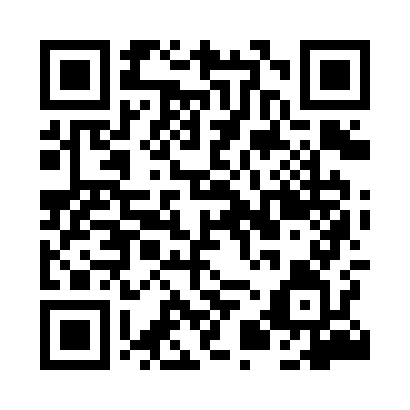 Prayer times for Zielin, PolandWed 1 May 2024 - Fri 31 May 2024High Latitude Method: Angle Based RulePrayer Calculation Method: Muslim World LeagueAsar Calculation Method: HanafiPrayer times provided by https://www.salahtimes.comDateDayFajrSunriseDhuhrAsrMaghribIsha1Wed2:355:1312:495:598:2510:552Thu2:345:1112:496:008:2710:553Fri2:335:0912:486:018:2910:564Sat2:325:0712:486:028:3010:575Sun2:315:0512:486:038:3210:586Mon2:315:0312:486:058:3410:587Tue2:305:0112:486:068:3610:598Wed2:294:5912:486:078:3811:009Thu2:284:5812:486:088:3911:0110Fri2:274:5612:486:098:4111:0111Sat2:274:5412:486:108:4311:0212Sun2:264:5212:486:118:4511:0313Mon2:254:5012:486:128:4611:0414Tue2:244:4912:486:138:4811:0415Wed2:244:4712:486:148:5011:0516Thu2:234:4512:486:158:5211:0617Fri2:234:4412:486:168:5311:0718Sat2:224:4212:486:178:5511:0719Sun2:214:4012:486:188:5711:0820Mon2:214:3912:486:198:5811:0921Tue2:204:3812:486:209:0011:0922Wed2:204:3612:486:209:0111:1023Thu2:194:3512:486:219:0311:1124Fri2:194:3312:486:229:0411:1225Sat2:184:3212:496:239:0611:1226Sun2:184:3112:496:249:0711:1327Mon2:174:3012:496:259:0911:1428Tue2:174:2912:496:259:1011:1429Wed2:174:2712:496:269:1111:1530Thu2:164:2612:496:279:1311:1631Fri2:164:2512:496:289:1411:16